NAME ________________________________1DATE __________________ PER _________SEXUAL & ASEXUAL REPRODUCTION (ARTICLE #1)Read article #1. Make a list of important facts for each type of reproduction.COMPARE AND CONTRAST SEXUAL VS ASEXUAL REPRODUCTION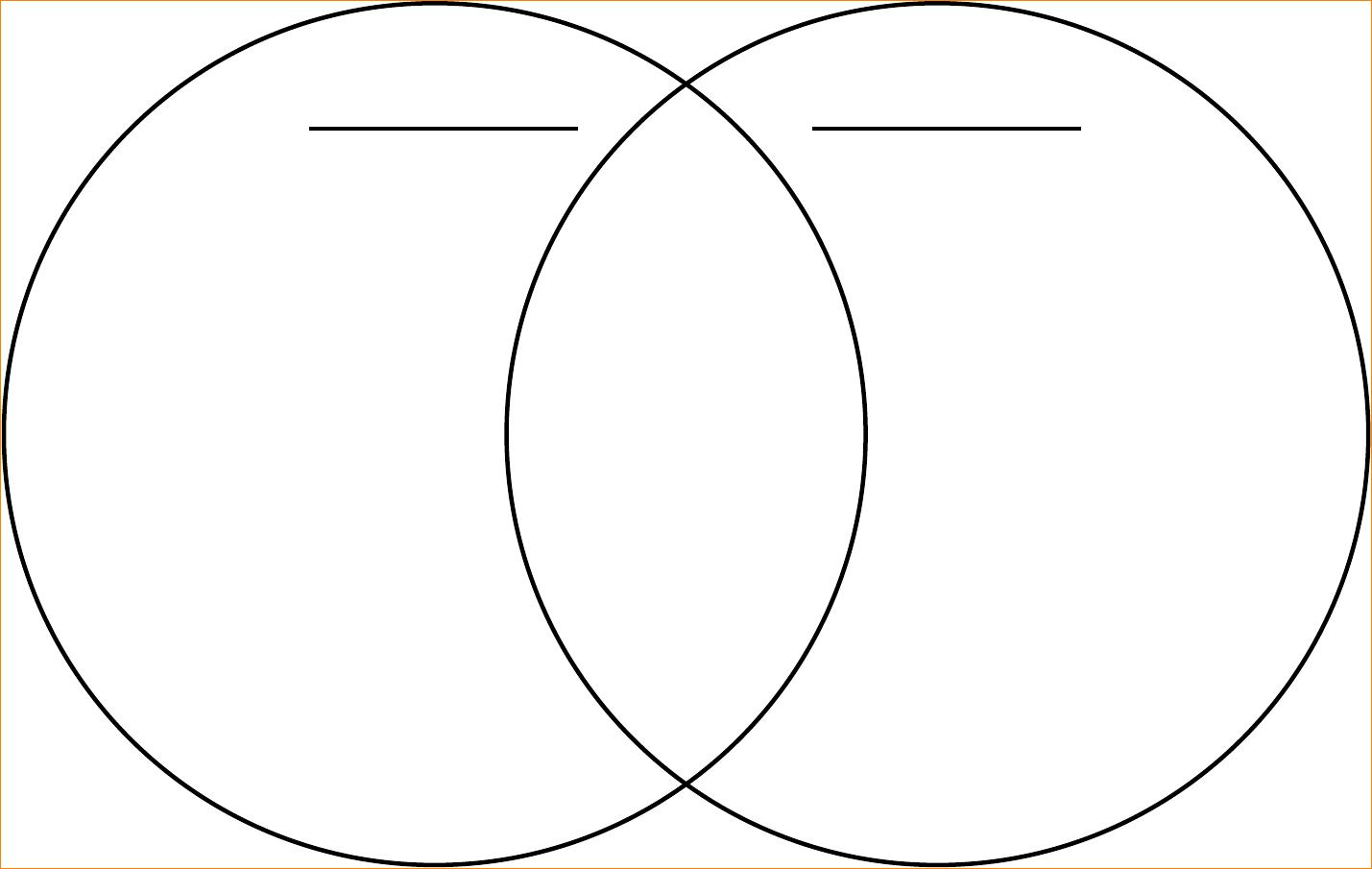 SEXUAL VS ASEXUAL REPRODUCTION (ARTICLE #2)Instructions: Read the article and answer the following questions in complete sentences.1.  Explain TWO examples of ASEXUAL REPRODUCTION IN PLANTS.  Use Complete Sentences!1:__________________________________________________________________________________________________________________________________________________________________________________________________2:__________________________________________________________________________________________________________________________________________________________________________________________________2.  Explain TWO examples of ASEXUAL REPRODUCTION IN ANIMALS.  Use Complete Sentences!1:__________________________________________________________________________________________________________________________________________________________________________________________________2:__________________________________________________________________________________________________________________________________________________________________________________________________3. Explain ONE example of SEXUAL REPRODUCTION IN PLANTS.  Use Complete Sentences!1:__________________________________________________________________________________________________________________________________________________________________________________________________2:__________________________________________________________________________________________________________________________________________________________________________________________________4. Explain ONE example of SEXUAL REPRODUCTION IN ANIMALS.  Use Complete Sentences!1:__________________________________________________________________________________________________________________________________________________________________________________________________2:__________________________________________________________________________________________________________________________________________________________________________________________________5. EXPLAIN 3 benefits to ASEXUAL REPRODUCTION.______________________________________________________________________________________________________________________________________________________________________________________________________________________________________________________________________________________________________6.  Explain why little to no genetic variety in asexual reproduction is a disadvantage?__________________________________________________________________________________________________SEXUALASEXUAL1122334455667788